Sharepoint Stuff!This is a test word document opened from sharepoint!This is an edit.This is a picture!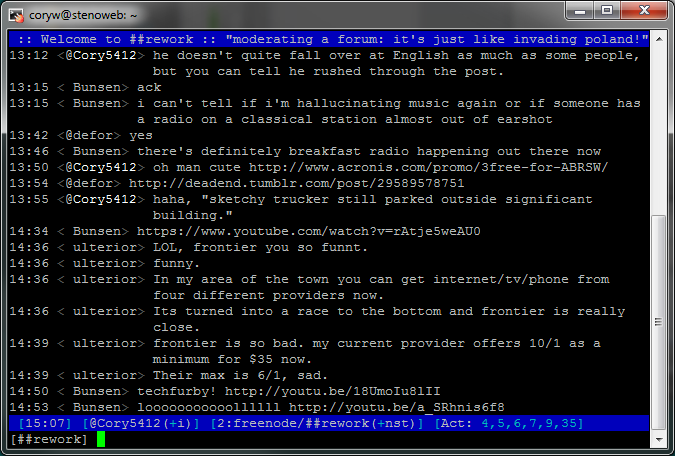 